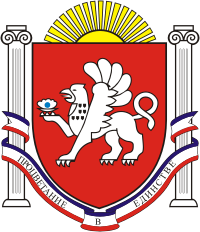  СКВОРЦОВСКИЙ СЕЛЬСКИЙ СОВЕТСИМФЕРОПОЛЬСКОГО  РАЙОНАРЕСПУБЛИКИ  КРЫМ     9 -я сессия    1   созываРЕШЕНИЕ№ 2                с.Скворцово                                                                                                     19 марта 2015г               О комиссии Скворцовского сельского совета               по проведению антикоррупционной экспертизы          На основании  Федерального Закона от 06.10.2003 №131–ФЗ «Об общих принципах               организации местного самоуправления в Российской Федерации», ст. 30 Закона               Республики Крым от 21.08.2014 №54-ЗРК «Об основах местного самоуправления в               Республике Крым», Закона Российской Федерации «О противодействии коррупции» от               25.12.2008 №273-ФЗ (далее ФЗ-273) и  Закона Российской Федерации «Об               антикоррупционной экспертизе» от 17.07.2009 №172-ФЗ (далее ФЗ-172), в целях выявления               и устранения в принимаемых к рассмотрению Скворцовским сельским советом проектах               нормативных правовых актов и в принятых Скворцовским сельским советом нормативных               правовых актах положений, способствующих созданию условий для проявления коррупции               на территории Скворцовского сельского совета,   СКВОРЦОВСКИЙ СЕЛЬСКИЙ СОВЕТ  РЕШИЛ:Утвердить прилагаемое Положение о комиссии сельского совета Скворцовского сельского поселения по проведению антикоррупционной экспертизы (Приложение 1).  Утвердить  состав комиссии сельского совета Скворцовского сельского поселения  по проведению антикоррупционной экспертизы в прилагаемом составе (Приложение 2).Избрать председателем комиссии сельского совета Скворцовского сельского поселения по проведению антикоррупционной экспертизы – Компанейцева С.В. Обнародовать настоящее  решение путем вывешивания его на доске объявлений, расположенной у здания сельского совета/администрации по адресу: Республика Крым Симферопольский район,  с.Скворцово ул.Калинина, 59.Настоящее  решение вступает в силу с момента его обнародования.Председатель Скворцовского сельского совета                                          Р.Ю.Дермоян   